Asparagus with confected sweet potatoes, leek and lemon foamFor the asparagus: 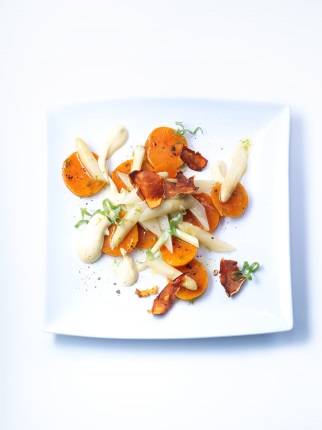 500 g peeled white asparagus 30g butter120ml chicken stock300g creme double3 leeks (cut green of leek, slice white part in 3 cm pieces)Salt, sugar, white pepper from the millCut asparagus into halves, lengthwise. Slice halves in thirds and then cut in pieces, each 4 cm long. Sauté asparagus in butter, season them, add poultry broth and cook. Keep asparagus broth for further processing. Mix leek with asparagus and season it.For the sweet potatoes:2 sweet potatoes from North CarolinaSea salt Olive oil Peel of limePiment d’EspeletteSeason sweet potatoes with sea salt and drizzle with olive oil. Wrap in aluminum foil and cook in the oven at 160 °C for ca. 40 minutes. Peel and slice in evenly pieces and sauté in butter with lime peel and Piment d’Espelette.Our Tip:Dry cooked sweet potato peel in the oven at 80 °C overnight and roast it in a pan until it is crunchy. Afterwards season the chips with salt.For the lemon foam:2 whole eggs2 egg yolks120 ml olive oil 5g Dijon mustardSherry vinegar, salt, cayenne pepper, pinch of saltScoring of ½ lemonDash of lemon juice1 siphon 0,5l2 N20 capsulesPut all ingredients in a jar and froth it with a mixer until you have an emulsion that can be put in the siphon. Close siphon and put in 70 °C warm bath. Shake from time to time so that the egg does not clot.Serving: Spread asparagus, leek and sweet potato on the plate, drizzle with lime foam and scatter leek slices on top to finish the dish. Garnish plate with your sweet potato chips.